重庆市预警信息发布业务月报第12期（总44期）2022年01月18日                            签发：郝秋2021年12月业务运行工作通报一、预警信号发布情况12月，全市各级预警中心通过预警平台发布气象预警信号181期（大雾：橙色14期、黄色102期；大风：蓝色6期；冰雹：蓝色1期；道路结冰：黄色44期、橙色1期；霜冻：蓝色2期，其中市级发布预警信号6期，区县发布175期。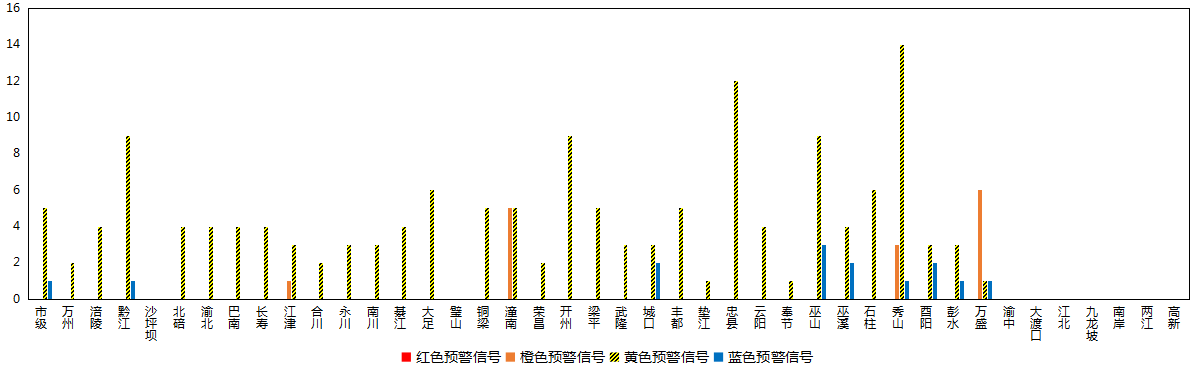 图1 全市预警信号发布情况二、灾害风险超阈值实况发布情况12月，全市各区县预警中心没有发布灾害风险超阈值实况信息。三、预警服务信息发布情况12月，全市各级预警中心通过预警平台发布气象预警服务信息85期，其中重要气象信息专报79期、雨情通报6期。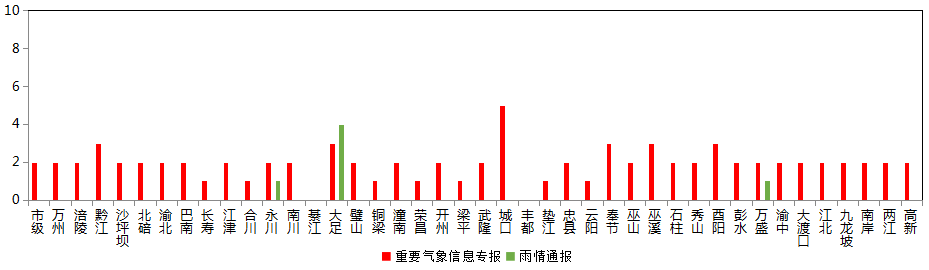 图2 气象预警服务信息发布情况四、各部门和乡镇（街道）信息发布情况12月，全市气象部门发布预警服务消息1,950条，发送短信992.12万人次；其他部门发布预警服务消息841条，发送短信527.65万人次；乡镇（街道）发布预警服务消息10,981条，发送短信1,023.87万人次。表1 部门和乡镇（街道）信息发布详情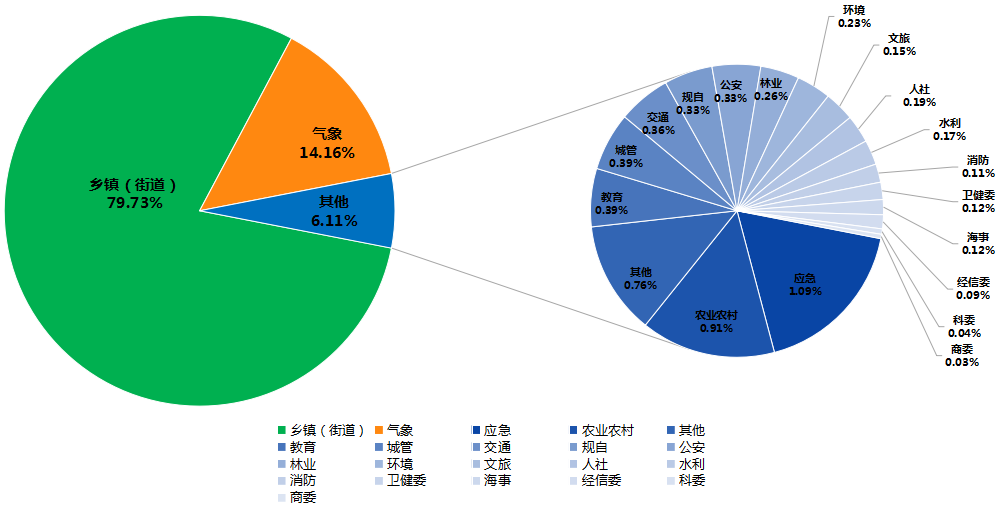 图3 各部门和乡镇（街道）信息发布情况五、分渠道信息发布情况1.短信12月，全市各级预警中心和预警工作站通过预警平台发布预警和服务信息共13,748条，累计发送3,278.97万人次。其中，市预警中心发布各类预警服务信息200条，发送292.86万人次；区县预警中心发布各类预警服务信息1,753条，发送1,023.04万人次；市、区县部门和乡镇（街道）预警工作站发布各类预警服务信息条11,795条，发送2,413.07万人次。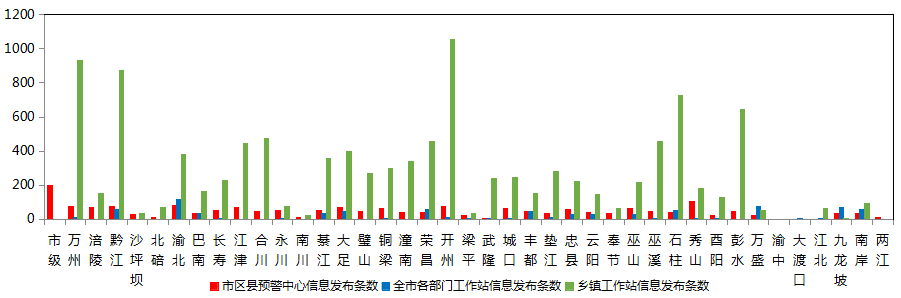 图4 全市预警中心及预警工作站10639121通道信息发布情况2.大喇叭12月，全市各区县预警中心通过大喇叭发布各类预警服务信息共145条，累计发送312,016支次。其中大足、潼南、城口、巫山、石柱、酉阳、万盛等区县大喇叭使用较好。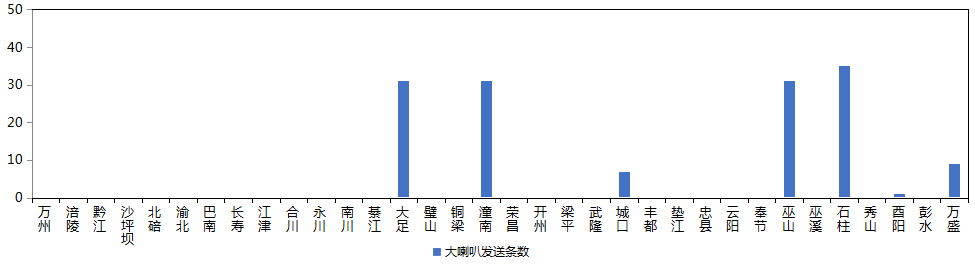 图5 全市各预警中心大喇叭信息发布情况3.电子显示屏12月，全市各区县预警中心通过电子显示屏发布各类预警服务信息共465条，累计发送36,373块次。其中，黔江、綦江、璧山、铜梁、开州、垫江、忠县、秀山、酉阳、万盛等区县电子显示屏使用较好。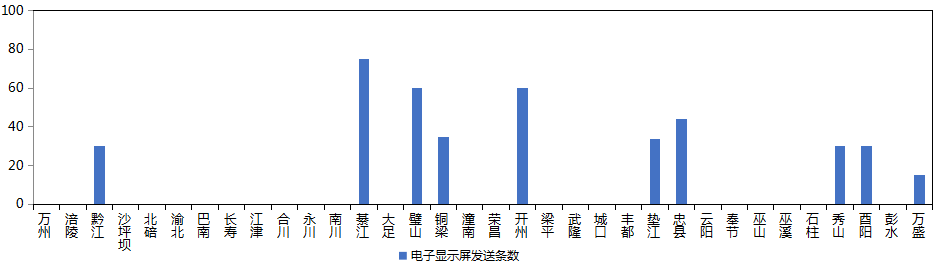 图6 全市各预警中心电子显示屏信息发布情况4.预警app12月，预警APP注册用户数为7,782人，共推送预警服务信息223条，奉节县推送信息最多（34条）。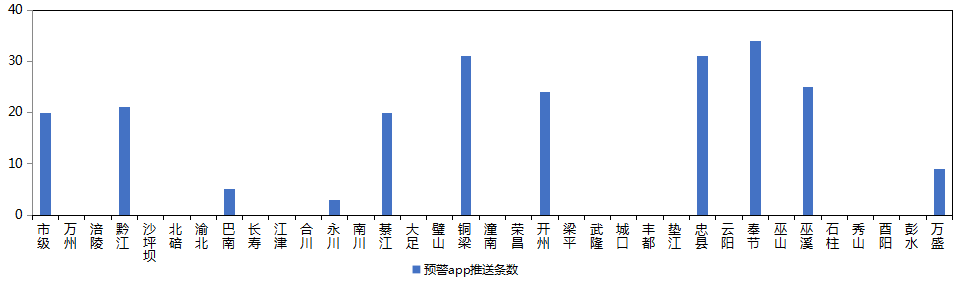 图7 全市各预警中心预警app信息推送情况5.预警微信12月，全市预警微信（含企业号和公众号）关注用户数为12.09万人，共发布预警服务信息570条，璧山区关注用户最多（1.40万人），除市级外巫山发布信息最多（65条）。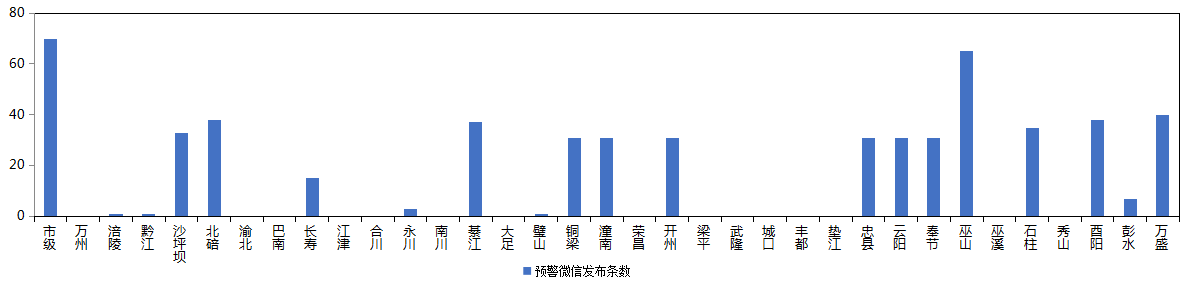 图8 全市各预警中心预警微信信息发布情况部门条数人次数（万）部门条数人次数（万）乡镇（街道）10,9811023.87 环境320.59 气象1,950992.12 文旅280.29 应急15013.67 人社260.29 农业农村12513.51 水利230.12 其他10522.97 消防170.49 教育541.38 卫健委16307.01 城管540.45 海事140.14 交通4961.95 经信委130.15 规自450.67 科委50.02 公安45114.14 商委40.03 林业363.45 